 [ а р а р                                            ПОСТАНОВЛЕНИЕ«02» сентябрь 2011 й                              №21                        «02» сентября 2011г  О ликвидации зданий  склада и сарая расположенные по адресу:  с.  Уйбулатово, ул.  Алмянова, дом №9, Согласно письма Администрации муниципального района Чекмагушевский  район Республики Башкортостан от 29.08.2011 года  №1201,  ветхое здание  склада расположенное по адресу: с  Уйбулатово, ул.  Алмянова, дом №9, 1958 года постройки балансовой стоимостью 54500 рублей и без остаточной стоимости, ветхое здание  сарая расположенное по адресу: с  Уйбулатово, ул.  Алмянова, дом №9, 1978 года постройки балансовой стоимостью 59770 рублей и без остаточной стоимости, Администрация сельского поселения Юмашевский сельсовет муниципального района Чекмагушевский район Республики Башкортостан  п о с т а н о в л я е т:Ликвидировать  ветхие здания  склада    и сарая   расположенные по адресу:  с.  Уйбулатово, ул.  Алмянова, дом №9,Оприходовать строительные материалы с последующей реализацией.               Глава  сельского поселения:                                       А.В.АнтоновБАШ[ОРТОСТАН  РЕСПУБЛИКА]ЫСА[МА{ОШ  РАЙОНЫ муниципаль районЫНЫ@   ЙОМАШ АУЫЛ СОВЕТЫ АУЫЛ  БИЛ^м^]Е  ХАКИМИ^ТЕ452227,  Йомаш ауылы,  Совет урамы,10тел. (34796) 27-2-69, 27-2-24  yumash_chek@ufamts.ru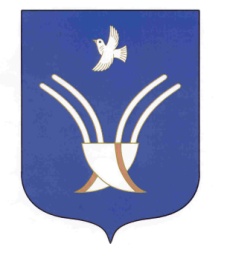 Администрация сельского поселения Юмашевский сельсоветмуниципального района Чекмагушевский район Республики Башкортостан452227, с.  Юмашево, ул.  Советская. 10 тел. (34796) 27-2-69, 27-2-24  yumash_chek@ufamts.ru ОКПО 04281326     ОГРН 1060249000052    ИНН  0249005871ОКПО 04281326     ОГРН 1060249000052    ИНН  0249005871ОКПО 04281326     ОГРН 1060249000052    ИНН  0249005871